U Prnjavoru se 25. marta 2016. godine organizuje 17. Međunarodna ulična trka “PRNJAVOR 2016”Mjesto održavanja je Trg Srpskih Boraca u Prnjavoru sa početkom od 13 časovaPOBJEDNICI U SVIM ŠKOLSKIM TRKAMA DOBIJAJU PEHARE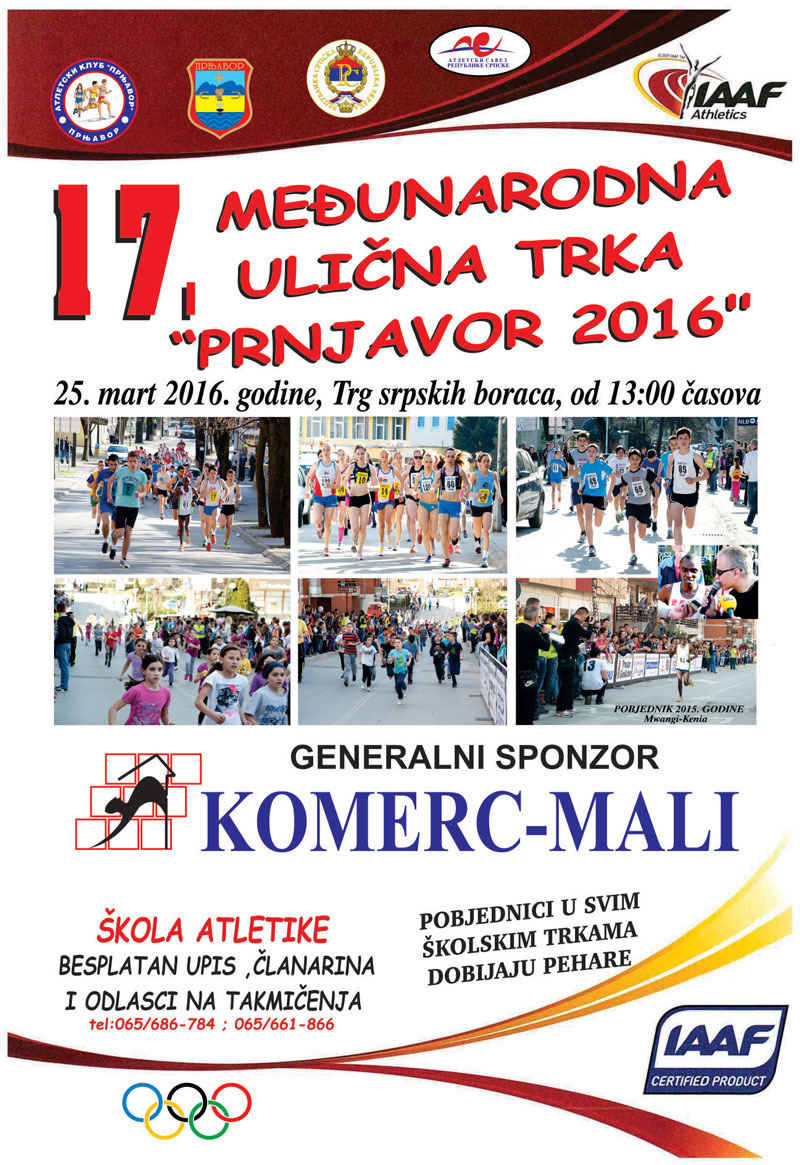 Poziv za učešće na  17. Međunarodnoj uličnoj trci   ”PRNJAVOR  2016”Poštovani sportski prijatelji,Atletski klub  ”PRNJAVOR” u petak 25.03.2016. godine po  17. put organizuje tradicionalnu   Međunarodnu Uličnu trku  ”PRNJAVOR  2016”, koja će i ove godine imati Međunarodni karakter, jer su nam učešće najavili Klubovi i atletičari  iz  Hrvatske, Slovenije, Srbije, Crne Gore, Mađarske, Etiopije, Kenije  i  Bosne i Hercegovine.Od ove godine naša trka ima sertifikat JEDNE ZVEZDICE Evropske atletske asocijacije (EAA)  ( http://www.european-running4all.org/en/events/prnjavor-2016/  ).Od ove godine održaće se klasične trke juniora, seniora i veterana u  muškoj i ženskoj konkurenciji, za aktivne atletičare sa prostora cele bivše Jugoslavije i inostranstva.Takođe i  ove godine će  trke učenika osnovnih škola biti otvorenog karaktera, tj. moći će nastupiti svi oni učenici iz drugih gradova i Država, koji ne budu mogli trčati glavne trke juniora i seniora u muškoj i ženskoj konkurenciji, s tim da će svi oni dobiti startne brojeve u odnosu na našu domaću decu iz Prnjavora koji će imati ceduljice sa imenima, prezimenima, razredima i imenima škole koje pohađaju.Juniorke, seniorke i veteranke  će trčati    2 ½  ( dva i po) kruga što iznosi      3000 m.Juniori, seniori i veterani  će trčati 4 ( četiri ) kruga što iznosi 5000 m.Učenici osnovnih škola trčaće deonice od 200 do 800 metara, kako je napisano u raspisu.Ovim putem Vas pozivamo da uzmete učešće u trci i svojim prisustvom uveličate našu sportsku manifestaciju.Prva TRI takmičara u muškoj i ženskoj konkurenciji u svim trkama će dobiti:bogate robne nagrade,majice, medalje i diplome, dok će u glavnim trkama seniori, seniorke, juniori i juniorke, dobiti novčane nagrade.Predviđeno je  10 ( deset ) nagrada kod seniora, 7 ( sedam ) nagrada kod seniorki    kao i    3 ( tri ) nagrade kod juniora i juniorki.Odvojeno će biti nagrađeni juniori u svojoj trci sa seniorima.Ukoliko neko od juniora i juniorki bude među prvoplasiranih deset odnosno sedam u ukupnom plasmanu, moći će da bira koju će nagradu da uzme, za juniore ili seniore, odnosno juniorke ili seniorke.Svaki pobednik u ovih šest kategorije dobiće pobednički pehar.NAGRADNI FOND ĆE BITI UVEĆAN ZA 40 % U ODNOSU NA PROŠLU GODINU !!!Međunarodna Ulična trka počinje  25.03.2016. godine u petak sa početkom u 13:50 časova.Za sve informacije i prijave za takmičenje obratite se na gore navedene telefone i e-mail.Očekujući Vaš dolazak, sportski Vas pozdravljamo !17. MEĐUNARODNA ULIČNA TRKAPRNJAVOR  2016SATNICA TAKMIČENJA13:30    KULTURNO UMETNIČKI PROGRAM13:50    DEVOJČICE       1 razred OŠ   (2009.)           200 m13:55    DEČACI             1 razred OŠ   (2009.)           200 m14:00    DEVOJČICE    2-3 razred OŠ  (2008,2007)   300 m14:05    DEČACI           2-3 razred OŠ  (2008,2007)   300 m14:10    CICIBANKE   (2010. i mlađi)                        100 m14:15    CICIBANI    (2010. i mlađi)                         100 m14:20    OTVARANJE17. MEĐUNARODNE ULIČNE TRKEPRNJAVOR 201614:30   JUNIORKE, SENIORKE  I  VETERANKE      3000 m14:30   UČENICE – SREDNJE  ŠKOLE  PRNJAVOR    700 m14:50   JUNIORI, SENIORI   I  VETERANI           5000 m14:50   UČENICI – SREDNJE  ŠKOLE  PRNJAVOR  1400 m15:15    DEVOJČICE    4-5 razred OŠ  (2006,2005)   400 m15:20    DEČACI           4-5 razred OŠ  (2006,2005)   400 m15:25   DEVOJČICE     6-7 razred OŠ  (2004,2003)  600 m15:30   DEČACI            6-7 razred OŠ  (2004,2003)  600 m15:35   DEVOJČICE     8-9 razred OŠ  (2002,2001)  800 m15:40   DEČACI            8-9 razred OŠ  (2002,2001)  800 m15:50             PROGLAŠENJE  POBEDNIKA